ГЛАВА БЕРЕЗОВСКОГО РАЙОНА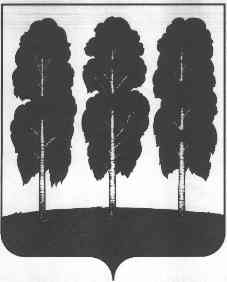 ХАНТЫ-МАНСИЙСКОГО АВТОНОМНОГО ОКРУГА – ЮГРЫПОСТАНОВЛЕНИЕ от 29.06.2018                                                                                                             № 38пгт. БерезовоО награждении  	В соответствии с постановлением главы Березовского района от 30 января 2013 года № 2 «О наградах главы Березовского района», на основании решения комиссии по наградам главы Березовского района (протокол от 29 июня 2018 года № 18): 1. Объявить Благодарность главы Березовского района:1.1. За высокое профессиональное мастерство, многолетний плодотворный труд и в связи с празднованием профессионального праздника «Дня работника морского и речного флота»:- Торбенко Олегу Анатольевичу, капитану-сменному механику теплохода «Линда Нижневартовск»; - Яковлевой Марине Владимировне, начальнику пристани Березово Акционерного общества «Северречфлот»;- Топилину Валерию Анатольевичу, капитану-механику теплохода «Линда-Березово»;- Киприянову Дмитрию Геннадьевичу, сменному капитану-сменному механику теплохода «Линда-Березово»;- Кряжеву Олегу Владимировичу, шкиперу ДМ-07;- Кудря Ольге Вадимовне, дежурному по гостинице, комнаты матери и ребенка пристани Березово. 3.Опубликовать настоящее постановление в газете «Жизнь Югры» и разместить на официальном веб-сейте органов местного самоуправления Березовского района4. Настоящее постановление вступает в силу после его подписания. И.о. главы района,заместитель главы                                                                                   И.В. Чечеткина